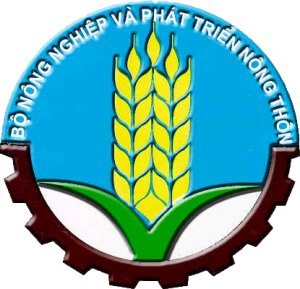 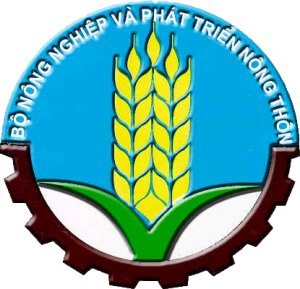             BỘ NÔNG NGHIỆP VÀ PHÁT TRIỂN NÔNG THÔNHỒ SƠTHẨM ĐỊNH DỰ THẢO NGHỊ ĐỊNH VỀ CHUYỂN NHƯỢNG KẾT QUẢ GIẢM PHÁT THẢI VÀ QUẢN LÝ TÀI CHÍNH THỎA THUẬN CHI TRẢ GIẢM PHÁT THẢI VÙNG BẮC TRUNG BỘ(Kèm theo Tờ trình số            /TTr-BNN-TCLN ngày          /8/2015của Bộ Nông ển nông thôn)Hà Nội, năm 2022